Социальное сопровождение семей, воспитывающих детей с ограниченными возможностями здоровья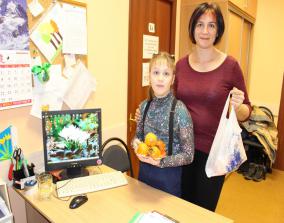   Появление в семье ребенка-инвалида - тяжелое испытание для семьи. Семья, воспитывающая ребенка-инвалида имеет особый статус, проблемы которой определяются во взаимоотношении, положении семьи. Около половины семей, имеющих детей - инвалидов, неполные, многие матери не работают они оказывают постоянный уход за ребенком, не имея возможности выполнения дел вне своего дома.    В соответствии со статьей 22 Федерального закона от 28 декабря 2013г. № 442-ФЗ «Об основах социального обслуживания граждан в Российской Федерации», вступившего в силу 1 января 2015г., социальное сопровождение рассматривается как содействие в предоставлении медицинской, психологической, педагогической, юридической, социальной помощи, не относящейся к социальным услугам.    Сопровождение семьи, имеющей ребенка-инвалида осуществляется отделением реабилитации несовершеннолетних с ограниченными физическими и умственными возможностями. Специально подготовленные специалисты, имеющие определенный опыт осуществляют сопровождение семьи, а функции контроля и координации осуществляет специалист по социальной работе.    Специалистами отделения реабилитации несовершеннолетних с ограниченными физическими и умственными возможностями были выявленны семьи, нуждающиеся в социальном сопровождении, также проведена социальная диагностика семей, определены потребности, проблемы, трудности семей,  оказана социальная поддержка. Основным запросом со стороны родителей и законных представителей, является информирование о ежемесячных денежных выплатах ребенку-инвалиду, о перечне реабилитационных мероприятиях, технических средствах реабилитации и услуг, предоставляемых ребенку-инвалиду.   Осуществляется взаимодействие с различными общественными организациями, учреждениями социальной защиты населения, органами здравоохранения, образования и культуры.      В данный момент на социальном сопровождении в отделении реабилитации несовершеннолетних с ограниченными физическими и умственными возможностями стоит 15 семей. Семьям была оказана помощь в прохождении медико-социальной экспертизы, содействие в получении ежемесячных денежных выплат, а также мер социальной поддержки со стороны фонда социального страхования. 